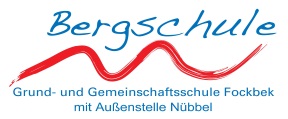 WPU I (7. – 9./10. Klassen) Wahlzettel Liebe Schülerinnen und Schüler der sechsten Klassen,liebe Eltern und Erziehungsberechtigte,mittlerweile konnten sich alle Beteiligten im Schnupperunterricht und mit Hilfe der Info- broschüre sowie den Videoclips einen genauen Überblick über das Wahlpflichtangebot ab Klassenstufe 7 verschaffen. Die Klassenlehrer*innen und ich als Verantwortliche für den WPU Bereich haben alle zusätzlichen Fragen beantwortet. Nun folgt die Wahl des WPU- Faches. Dabei sollen sowohl ein Erst-, Zweit- als auch ein Drittwunsch benannt werden.Wir werden versuchen, möglichst alle Erstwünsche zu berücksichtigen, bitten jedoch auch um Verständnis dafür, dass die Lerngruppen jeweils eine bestimmte Teilnehmerzahl erreichen müssen, sodass in manchen Fällen evtl. dann der Zweitwunsch, in nur ganz seltenen Fällen der Drittwunsch zugeteilt werden muss.Die Wahl der Kurse erfolgt über IServ in der Schule. Der Wahlzettel (siehe unten) ist vollständig ausgefüllt zusätzlich am Donnerstag, den 24.03.2022 beim Klassenlehrer bzw. bei der Klassenlehrerin abzugeben.Heckmann (Koordinator WPU)---------------------------------------------  ----------------------------------------------------------------- Klasse: _______                                                                     Datum: _______________Nachname: _______________________    Vorname: __________________________Hinweis: Bitte für den Erstwunsch eine  1   in das entsprechende Kästchen eintragen.Den Zweitwunsch mit einer   2   und den Drittwunsch mit einer 3   markieren._________________________________           _________________________________ Unterschrift einer/ eines Erziehungsberechtigten                      Unterschrift der Schülerin/ des SchülersAngewandte InformatikAngewandte NaturwissenschaftenFranzösischRund um SportVerbraucherbildungWirtschaftslehre